03-10-2018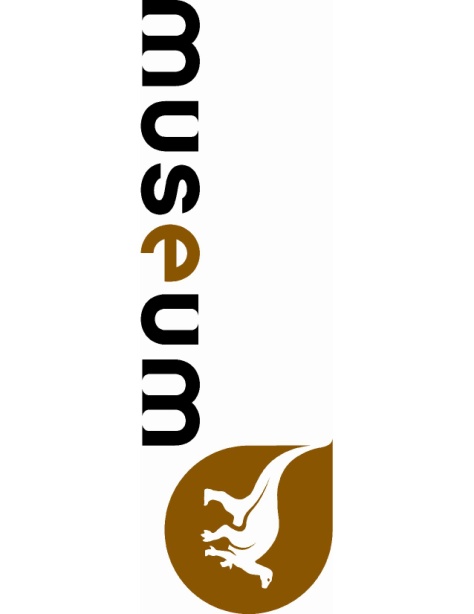 VANDAAG JAARLIJKSE EVACUATIEOEFENING!AUJOURD'HUI EXERCICE D’EVACUATION ANNUEL !TODAY'S ANNUAL FIRE DRILL!